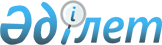 Об утверждении Правил раскрытия инсайдерской информации на рынке ценных бумаг
					
			Утративший силу
			
			
		
					Постановление Правления Национального Банка Республики Казахстан от 24 февраля 2012 года № 69. Зарегистрировано в Министерстве юстиции Республики Казахстан 12 апреля 2012 года № 7572. Утратило силу постановлением Правления Национального Банка Республики Казахстан от 26 июля 2019 года № 124 (вводится в действие по истечении десяти календарных дней после дня его первого официального опубликования)
      Сноска. Утратило силу постановлением Правления Национального Банка РК от 26.07.2019 № 124 (вводится в действие по истечении десяти календарных дней после дня его первого официального опубликования).
      В соответствии с Законом Республики Казахстан от 28 декабря 2011 года "О внесении изменений и дополнений в некоторые законодательные акты Республики Казахстан по вопросам регулирования банковской деятельности и финансовых организаций в части минимизации рисков" Правление Национального Банка Республики Казахстан ПОСТАНОВЛЯЕТ:
      1. Утвердить Правила раскрытия инсайдерской информации на рынке ценных бумаг.
      2. АО "Казахстанская фондовая биржа" и эмитентам негосударственных эмиссионных ценных бумаг в срок до 1 июля 2012 года привести свои внутренние документы в соответствие с настоящим постановлением.
      3. Настоящее постановление вводится в действие по истечении десяти календарных дней после дня его первого официального опубликования. Правила раскрытия инсайдерской информации на рынке ценных бумаг
      Настоящие Правила раскрытия инсайдерской информации на рынке ценных бумаг (далее - Правила) разработаны в соответствии с Законом Республики Казахстан от 2 июля 2003 года "О рынке ценных бумаг" (далее - Закон) и устанавливают порядок и условия раскрытия информации, касающейся деятельности эмитента и не являющейся общедоступной, если эта информация в связи с последствиями для имущественного и финансового положения эмитента способна оказать влияние на стоимость выпущенных (предоставленных) данным эмитентом ценных бумаг (производных финансовых инструментов).
      Действие Правил распространяется на эмитентов и лиц, признанных инсайдерами данных эмитентов в соответствии со статьей 56-1 Закона.
      1. Для целей Правил используются следующие понятия:
      1) правила организатора торгов - внутренний документ организатора торгов, утвержденный советом директоров организатора торгов и согласованный с уполномоченным органом, регулирующий деятельность членов организатора торгов при совершении сделок с финансовыми инструментами, допущенными к обращению в торговой системе фондовой биржи или системе обмена котировками котировочной организации внебиржевого рынка ценных бумаг, а также отношения, возникающие между организатором торгов и его членами (клиентами);
      2) правила внутреннего контроля - внутренние документы эмитента, разработанные в соответствии с пунктом 1 статьи 56-1 Закона и утвержденные органом управления эмитента;
      3) список инсайдеров - список лиц, указанных в подпунктах 1), 2), 3) и 4) пункта 3 статьи 56-1 Закона, обладающих доступом к инсайдерской информации эмитента, ведение которого осуществляется эмитентом;
      4) эмитент - лицо, осуществляющее выпуск эмиссионных ценных бумаг;
      5) уполномоченный орган – Национальный Банк Республики Казахстан.
      Сноска. Пункт 1 с изменением, внесенным постановлением Правления Национального Банка РК от 19.12.2015 № 250 (вводится в действие по истечении десяти календарных дней после дня его первого официального опубликования).


       2. Раскрытие инсайдерской информации осуществляется в порядке и на условиях, установленных статьей 56-1 Закона, Правилами и правилами внутреннего контроля эмитента.
      3. Правила внутреннего контроля эмитента в части распоряжения и использования инсайдерской информации размещаются эмитентом на государственном и русском языках на интернет-ресурсе эмитента (при его наличии) или интернет-ресурсе организатора торгов (в случае включения и нахождения ценных бумаг эмитента в списке организатора торгов), либо в месте, доступном для обозрения лицами, признанными инсайдерами данного эмитента, а также предоставляются данным лицам по их запросу.
      4. Инсайдерская информация об изменениях в деятельности эмитента, затрагивающих интересы держателей его ценных бумаг, указанная в пункте 2 статьи 102 Закона, размещается на интернет-ресурсе депозитария финансовой отчетности, определенного в соответствии с законодательством Республики Казахстан о бухгалтерском учете и финансовой отчетности (далее - депозитарий финансовой отчетности), и публикуется в средствах массовой информации в течение пятнадцати календарных дней с даты возникновения таких изменений.
      5. Инсайдерская информация о корпоративных событиях эмитента - акционерного общества, перечень которых определен пунктом 1 статьи 79 Закона Республики Казахстан от 13 мая 2003 года "Об акционерных обществах", размещается на интернет-ресурсе депозитария финансовой отчетности в сроки, установленные пунктом 3 статьи 79 Закона Республики Казахстан от 13 мая 2003 года "Об акционерных обществах".
      6. Раскрытие инсайдерской информации осуществляется посредством ее размещения на интернет - ресурсе и (или) опубликования в периодических печатных изданиях, выпускаемых тиражом не менее пятнадцати тысяч экземпляров и распространяемых на всей территории Республики Казахстан, на государственном и русском языках в открытом доступе для всех заинтересованных лиц.
      При включении ценных бумаг эмитента в список организатора торгов эмитент и лица, включенные в список инсайдеров данного эмитента, обеспечивают раскрытие инсайдерской информации об эмитенте и выпущенных (предоставленных) им ценных бумагах (производных финансовых инструментах), раскрытие которой повлияет на изменение их стоимости и на деятельность их эмитента, до начала торгов данными ценными бумагами (производными финансовыми инструментами) в порядке и на условиях, установленных правилами организатора торгов.
      7. При обращении ценных бумаг, включенных в список организатора торгов, в торговых системах фондовых бирж, функционирующих на территории иностранных государств, инсайдерская информация подлежит раскрытию одним из следующих способов:
      1) сообщения, предполагающие раскрытие инсайдерской информации среди широкого круга лиц, направляются одновременно в адрес всех фондовых бирж, в списки которых включены ценные бумаги эмитента, после чего размещаются (распространяются) в иных средствах массовой информации, перечень которых определен правилами внутреннего контроля эмитента;
      2) сообщения, предполагающие раскрытие инсайдерской информации среди широкого круга лиц, направляются в адрес фондовой биржи, функционирующей на территории Республики Казахстан, после чего направляются в адрес фондовых бирж, функционирующих на территории иностранных государств, в списках которых включены ценные бумаги эмитента и размещаются (распространяются) в иных средствах массовой информации, перечень которых определен правилами внутреннего контроля эмитента.
      8. Перечень средств массовой информации, используемых для раскрытия инсайдерской информации, устанавливается правилами внутреннего контроля эмитента и содержит сведения о (об):
      1) наименовании средства массовой информации;
      2) периодичности печатного издания;
      3) адресах обращения к интернет - ресурсам;
      4) иных сведениях о средстве массовой информации, позволяющих любым заинтересованным лицам получить к нему доступ.
      9. Эмитент обеспечивает свободный доступ к ознакомлению с правилами внутреннего контроля без взимания платы, за исключением платы за предоставление копий правил внутреннего контроля в размере, не превышающем величину расходов на их изготовление.
      10. Раскрытие инсайдерской информации осуществляется в средствах массовой информации, входящих в перечень, установленный правилами внутреннего контроля эмитента.
      11. Сроки раскрытия инсайдерской информации, в отношении которой законодательными актами Республики Казахстани (или) правилами организатора торгов не определены сроки раскрытия, устанавливаются правилами внутреннего контроля эмитента.
      При раскрытии инсайдерской информации путем ее размещения (опубликования) в нескольких средствах массовой информации, установленных правилами внутреннего контроля эмитента, датой раскрытия инсайдерской информации считается дата первого размещения (опубликования) инсайдерской информации в средстве массовой информации.
      12. Список инсайдеров эмитента представляется эмитентом уполномоченному органу по его требованию в сроки, указанные в требовании, с указанием информации о лицах, имеющих доступ к инсайдерской информации эмитента, включая информацию о (об):
      1) фамилии, имени (при наличии - отчестве)физического лица, дате его рождения;
      2) наименовании юридического лица, его месте нахождения, реквизитах документа, подтверждающего государственную регистрацию (перерегистрацию) юридического лица;
      3) основании включения в список инсайдеров;
      4) дате возникновения основания для включения в список инсайдеров;
      5) дате исключения из списка инсайдеров.
					© 2012. РГП на ПХВ «Институт законодательства и правовой информации Республики Казахстан» Министерства юстиции Республики Казахстан
				
Председатель Национального Банка
Г. МарченкоУтверждены
постановлением Правления
Национального Банка
Республики Казахстан
от 24 февраля 2012 года № 69